Messfeier am 06.12. 2011 AH SpaltEinzug 			Ein Herz, das stets an andere denkt  		Gl 906, 1-3Begrüßung der Gemeinde – EinführungSchuldbekenntnis			Kyrie										Tagesgebet:	Gott des Erbarmens,
			du hast allen Völkern der Erde das Heil zugesagt.
			Lass uns voll Freude
			das Fest der Geburt Christi erwarten
			und das große Geheimnis
			seiner Menschwerdung feiern,
			der in der Einheit des Heiligen Geistes
			mit dir lebt und herrscht in alle Ewigkeit.Lesung 	Jes 40, 1-11		Antwortgesang 		Kündet allen in der Not 		  	       Gl 106,1-3Evangelium	Halleluja, Halleluja	Nahe ist der Tag des Herrn;	seht, er wird kommen, um uns zu retten.	Halleluja		Mt 18, 12-14  Von den 100 SchafenPredigt      Glaubensbekenntnis	 Ich glaube Herr, dass Du es bist		Gl 802Fürbitten/Allgemeines Gebet Jesus Christus, du bist der gute Hirt, der das Verlorene sucht und findet. Erhöre unsere Bitten:		s. ZettelDenn du, Herr, sorgst dich um jeden Menschen und schließt keinen von deiner Liebe aus. Dir sei Dank und Lobpreis in Ewigkeit.  AmenGesang zur Gabenbereitung 	Nimm auf, o heiliger Vater 		Gl 803Sanctus 				Heilig bist Du großer Gott 		Gl 804Dankhymnus			Den Herren will ich loben		Gl 261SchlussgebetSegen und Entlassung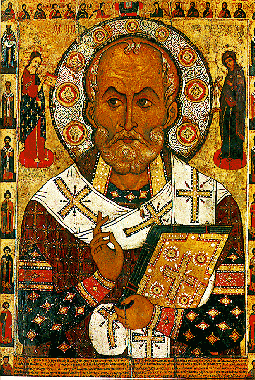 Bischof Nikolaus, einer, der zu den Verlorenen gingLesung aus dem Buch Jesaja1Tröstet, tröstet mein Volk, spricht euer Gott.2Redet Jerusalem zu Herzen und verkündet der Stadt, dass ihr Frondienst zu Ende geht, dass ihre Schuld beglichen ist; denn sie hat die volle Strafe erlitten von der Hand des Herrn für all ihre Sünden.3Eine Stimme ruft: Bahnt für den Herrn einen Weg durch die Wüste! Baut in der Steppe eine ebene Straße für unseren Gott!4Jedes Tal soll sich heben, jeder Berg und Hügel sich senken. Was krumm ist, soll gerade werden, und was hüglig ist, werde eben.5Dann offenbart sich die Herrlichkeit des Herrn, alle Sterblichen werden sie sehen. Ja, der Mund des Herrn hat gesprochen.6Eine Stimme sagte: Verkünde! Ich fragte: Was soll ich verkünden? Alles Sterbliche ist wie das Gras, und all seine Schönheit ist wie die Blume auf dem Feld.7Das Gras verdorrt, die Blume verwelkt, wenn der Atem des Herrn darüber weht. Wahrhaftig, Gras ist das Volk.8Das Gras verdorrt, die Blume verwelkt, doch das Wort unseres Gottes bleibt in Ewigkeit.9Steig auf einen hohen Berg, Zion, du Botin der Freude! Erheb deine Stimme mit Macht, Jerusalem, du Botin der Freude! Erheb deine Stimme, fürchte dich nicht! Sag den Städten in Juda: Seht, da ist euer Gott.10Seht, Gott, der Herr, kommt mit Macht, er herrscht mit starkem Arm. Seht, er bringt seinen Siegespreis mit: Alle, die er gewonnen hat, gehen vor ihm her.11Wie ein Hirt führt er seine Herde zur Weide, er sammelt sie mit starker Hand. Die Lämmer trägt er auf dem Arm, die Mutterschafe führt er behutsam. (Kapitel 40,1-11)Aus dem  Evangelium nach MatthäusGott will nicht, dass die Kleinen verloren gehenIn jener Zeit fragte Jesus seine Jünger:12Was meint ihr? Wenn jemand hundert Schafe hat und eines von ihnen sich verirrt, lässt er dann nicht die neunundneunzig auf den Bergen zurück und sucht das verirrte?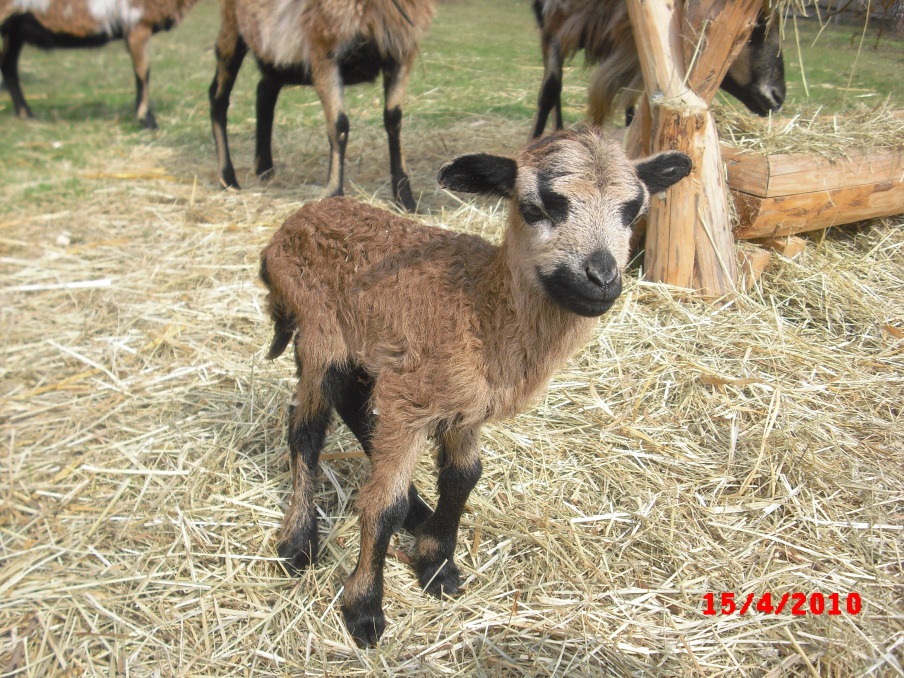 13Und wenn er es findet - amen, ich sage euch: er freut sich über dieses eine mehr als über die neunundneunzig, die sich nicht verirrt haben.14So will auch euer himmlischer Vater nicht, dass einer von diesen Kleinen verloren geht.Fürbitten 							Hl. Nikolaus  2011 Spalt AHJesus Christus, du bist der gute Hirt, der das Verlorene sucht und findet. Erhöre unsere Bitten:Wir bitten Dich für alle Kinder:Schenke ihnen Erwachsene, die ihre wahren Nöte bemerkenund eine Gesellschaft schaffen, in der sie froh aufwachsenund ihre Fähigkeiten entfalten können.Christus höre uns. 	A: Christus erhöre uns.Wir bitten Dich für alle Senioren, deren Kräfte nachlassen:Schenke ihnen Mitmenschen,die ihre Ängste vor Verlusten ernst nehmenund ihre Lebenserfahrungen zu schätzen wissen. Wir bitten Dich für alle Berufstätigen und Ehrenamtliche,die sich angesichts der vielen Nöte und Aufgabenhilflos und überfordert fühlen:Schenke Ihnen die Erkenntnis, dass sie nicht alleinalles schaffen und verantworten müssen.Wir bitten Dich für unsere Verstorbenen, die mit uns hier Gottesdienst feierten und mit uns den Alltag teilten:Schenke ihnen und allen Verstorbenen die ewige Freude bei Dir.Denn du, Herr, sorgst dich um jeden Menschen und schließt keinen von deiner Liebe aus. Dir sei Dank und Lobpreis in Ewigkeit.  AmenMt 18, 12-14